The Churches of
St Bartholomew and St Chad
Thurstaston and Irby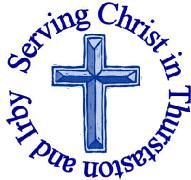 3rd June – Trinity 1Welcome to Church today.  We hope that you enjoy the service and gain a sense of God’s presence with us.Services next week Wednesday 6th June 10.15 am	Holy Communion 					St Chads Sunday 10th June – Trinity 28.00 am	Holy Communion	    			St Bartholomew’s9.30am	Holy Communion				St Chads11.15am 	Morning Worship				St Bartholomew’sNotices and AnnouncementJames - 5 weeks on Determined Discipleship. Thursday Evenings (7, 14 June) 8.00-9.00pm St Chad’s Extension. Everyone Welcome. You don’t need any prior knowledge, but it may be helpful to read the letter of James in advance. When we meet we will share our thoughts about what we’ve read and discover together what it means to be a determined disciple of Jesus.Optional Reading: The Mirror and the Mountain by Luke Aylen ISBN 978 0 85721 912 1, http://lukeaylen.com/the-mirror-and-the-mountain/ This book was primarily written for children and families. However Revd Jane would highly recommend it as an introduction to grappling with the themes found in the letter of James. Only the Brave - Determined Discipleship ISBN 978 0 85721 895 7, https://www.eden.co.uk/shop/only-the-brave-determined-discipleship-4549351.htmlWirral Foodbank are short of some specific items, they are Tinned Vegetables, Instant Mash, Packet Soup, Tinned Potatoes, Tinned Fruit, Tinned Spaghetti, Cereal (small if possible), Tinned Tomatoes, Sponge puddings. Real Lives – Wednesday 6th June 2018 7.30pm All Saints Church, Thornton Hough. You’re invited to hear local people being interviewed about their Christian faith. We’ll be hearing from the man with every reason not to have faith, the woman who was simply searching for meaning in life and the couple whose trust in God was crucial following the New Ferry blast. Wirral Men’s Breakfast Saturday 16th June 8am  – 10am at Thornton Hall Hotel. The speaker is Iain Tyrrell, Iain has two passions classic cars and performing arts. He had a successful career with both until in 1999 everything he had built up around him came crashing down. He became a Christian in 2000 and since then has seen Gods work in an through his business life. Iain will make for an entertaining and passionate speaker. EMU Coffee Morning 16th June 10-12noon, to celebrate 12 years of Mothers Union, raising money for Mothers Union Charities. There will be a Mothers Union Stall, bring and buy, card stall, cake stall. There will also be Traidcraft, Jane Youngs Jewellery and a Scarf stall from Nepal Charity CEN UK (Children Education Nepal). They will also be collecting new or used bra’s and new knickers for “Smalls for All” please see posters in Church for more details of this charity. If you would like to make a donation to “Smalls for All” there is a collection box in the foyer at St Chads.  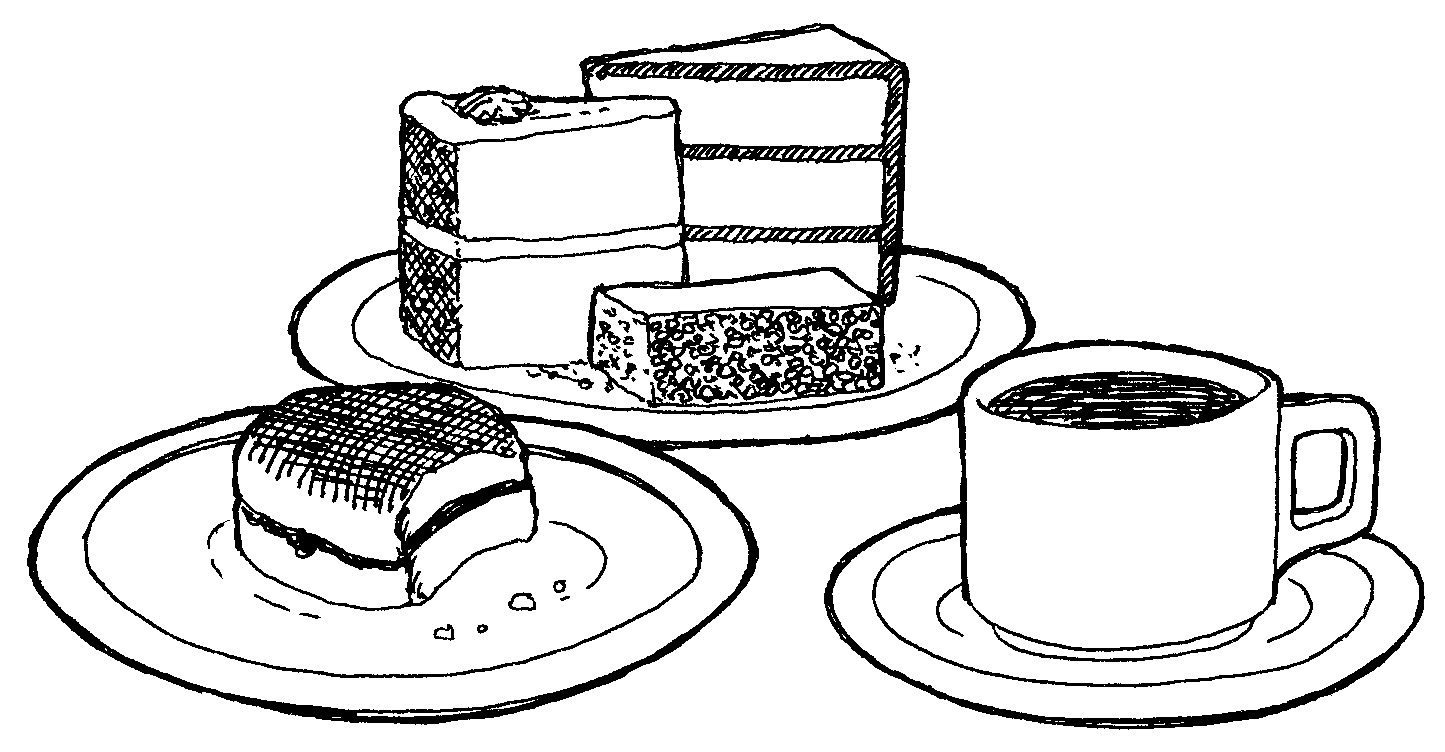 Job Opportunity – School Building & Finance Officer – Full time - 35hrs per week. This is an exciting opportunity to support the work of Church of England schools in the Diocese of Chester, managing the programme of building work within the small Education team. For more details please see the posters on the noticeboard. Would you like to receive this notice sheet every week direct to your email in-box? If so, please send an email request to the parish office (office@thurstaston.org.uk)GOSPEL READING: Mark 2:23 3:6All: Glory to you, O Lord 23 One sabbath he was going through the grainfields; and as they made their way his disciples began to pluck heads of grain. 24 The Pharisees said to him, “Look, why are they doing what is not lawful on the sabbath?” 25 And he said to them, “Have you never read what David did when he and his companions were hungry and in need of food? 26 He entered the house of God, when Abiathar was high priest, and ate the bread of the Presence, which it is not lawful for any but the priests to eat, and he gave some to his companions.” 27 Then he said to them, “The sabbath was made for humankind, and not humankind for the sabbath; 28 so the Son of Man is lord even of the sabbath.”3 Again he entered the synagogue, and a man was there who had a withered hand. 2 They watched him to see whether he would cure him on the sabbath, so that they might accuse him. 3 And he said to the man who had the withered hand, “Come forward.” 4 Then he said to them, “Is it lawful to do good or to do harm on the sabbath, to save life or to kill?” But they were silent. 5 He looked around at them with anger; he was grieved at their hardness of heart and said to the man, “Stretch out your hand.” He stretched it out, and his hand was restored. 6 The Pharisees went out and immediately conspired with the Herodians against him, how to destroy him.All: Praise to you, O Christ Church Office: Mrs K Butler, St Chad’s Church, Roslin Road, Irby, CH61 3UHOpen Tuesday, Wednesday, Thursday, 9.30am-12.30pm (term time)Tel 648 8169.  Website: www.thurstaston.org.uk E-Mail: office@thurstaston.org.ukRevd Jane Turner 648 1816 (Day off Tuesday). E-Mail: rector@thurstaston.org.ukChildren are Welcome at our ServicesIn St Chad’s, we have activity bags available and there is also a box of toys and cushions in the foyer, in case you feel your child would be happier playing there.In St Bartholomew’s, there are some colouring sheets and toys at the back of church.Children from age 2½ can attend Junior Church (term time) at St Chad’sChildren are Welcome at our ServicesIn St Chad’s, we have activity bags available and there is also a box of toys and cushions in the foyer, in case you feel your child would be happier playing there.In St Bartholomew’s, there are some colouring sheets and toys at the back of church.Children from age 2½ can attend Junior Church (term time) at St Chad’sChildren are Welcome at our ServicesIn St Chad’s, we have activity bags available and there is also a box of toys and cushions in the foyer, in case you feel your child would be happier playing there.In St Bartholomew’s, there are some colouring sheets and toys at the back of church.Children from age 2½ can attend Junior Church (term time) at St Chad’sChildren are Welcome at our ServicesIn St Chad’s, we have activity bags available and there is also a box of toys and cushions in the foyer, in case you feel your child would be happier playing there.In St Bartholomew’s, there are some colouring sheets and toys at the back of church.Children from age 2½ can attend Junior Church (term time) at St Chad’sCollect God of truth,help us to keep your law of loveand to walk in ways of wisdom,that we may find true lifein Jesus Christ your Son.Amen.Collect God of truth,help us to keep your law of loveand to walk in ways of wisdom,that we may find true lifein Jesus Christ your Son.Amen.Collect God of truth,help us to keep your law of loveand to walk in ways of wisdom,that we may find true lifein Jesus Christ your Son.Amen.Post-Communion Prayer Eternal Father,we thank you for nourishing uswith these heavenly gifts:may our communion strengthen us in faith,build us up in hope,and make us grow in love;for the sake of Jesus Christ our Lord.Amen FOR OUR PRAYERS THIS WEEK For the World: Please Pray for those affected by war and natural disasters.For the Parish: Please pray for all Students who are preparing for and taking exams at this time of year. For the sick: Please pray for Mark Dennison, Graham Barley, David Cunnington and Anna Drysdale. Please pray for those in hospital.From the Diocesan Prayer Cycle Pray for those who have just completed Foundations for Ministry course and those who will begin in SeptemberFrom the Anglican Prayer Cycle Archbishop George Takeli, Archbishop of the Anglican Church of Melanesia and Bishop of Central MelanesiaFOR OUR PRAYERS THIS WEEK For the World: Please Pray for those affected by war and natural disasters.For the Parish: Please pray for all Students who are preparing for and taking exams at this time of year. For the sick: Please pray for Mark Dennison, Graham Barley, David Cunnington and Anna Drysdale. Please pray for those in hospital.From the Diocesan Prayer Cycle Pray for those who have just completed Foundations for Ministry course and those who will begin in SeptemberFrom the Anglican Prayer Cycle Archbishop George Takeli, Archbishop of the Anglican Church of Melanesia and Bishop of Central MelanesiaFOR OUR PRAYERS THIS WEEK For the World: Please Pray for those affected by war and natural disasters.For the Parish: Please pray for all Students who are preparing for and taking exams at this time of year. For the sick: Please pray for Mark Dennison, Graham Barley, David Cunnington and Anna Drysdale. Please pray for those in hospital.From the Diocesan Prayer Cycle Pray for those who have just completed Foundations for Ministry course and those who will begin in SeptemberFrom the Anglican Prayer Cycle Archbishop George Takeli, Archbishop of the Anglican Church of Melanesia and Bishop of Central MelanesiaFOR OUR PRAYERS THIS WEEK For the World: Please Pray for those affected by war and natural disasters.For the Parish: Please pray for all Students who are preparing for and taking exams at this time of year. For the sick: Please pray for Mark Dennison, Graham Barley, David Cunnington and Anna Drysdale. Please pray for those in hospital.From the Diocesan Prayer Cycle Pray for those who have just completed Foundations for Ministry course and those who will begin in SeptemberFrom the Anglican Prayer Cycle Archbishop George Takeli, Archbishop of the Anglican Church of Melanesia and Bishop of Central MelanesiaFOR OUR PRAYERS THIS WEEK For the World: Please Pray for those affected by war and natural disasters.For the Parish: Please pray for all Students who are preparing for and taking exams at this time of year. For the sick: Please pray for Mark Dennison, Graham Barley, David Cunnington and Anna Drysdale. Please pray for those in hospital.From the Diocesan Prayer Cycle Pray for those who have just completed Foundations for Ministry course and those who will begin in SeptemberFrom the Anglican Prayer Cycle Archbishop George Takeli, Archbishop of the Anglican Church of Melanesia and Bishop of Central MelanesiaServices TODAY  Trinity 1Services TODAY  Trinity 1Services TODAY  Trinity 1Services TODAY  Trinity 1Services TODAY  Trinity 18:00 amHoly Communion    St. Bartholomew’sSt. Bartholomew’sSt. Bartholomew’s9.30 am11.15 amFamily ServiceHoly CommunionSt  ChadsSt Bartholomew’sSt  ChadsSt Bartholomew’sSt  ChadsSt Bartholomew’sReadings for Today1 Sam 3:1-1102 Cor 4:5-12 Mark 2:23-3:6Readings for 10th June1 Sam 8:4-11,16-202 Cor 4:13-5:1 Mark 3:20-35